СОВЕТ ДЕПУТАТОВ муниципального образования Чёрноотрожский сельсовет Саракташского района оренбургской областиЧЕТВЕРТЫЙ созывР Е Ш Е Н И Е  внеочередного четвертого заседания Совета депутатов Чёрноотрожского сельсовета Саракташского района Оренбургской области четвертого созыва30.11.2020                                 с. Черный Отрог                                        №19Об установлении ежемесячного денежного поощрения  главе муниципального образования  Чёрноотрожский  сельсовет Саракташского района Оренбургской области В соответствии с пунктом 2 Положения о порядке оплаты труда лиц, замещающих муниципальные должности и должности муниципальной службы муниципального образования Чёрноотрожский сельсовет Саракташского района Оренбургской области, утвержденным  решением Совета депутатов Чёрноотрожского сельсовета от 12.12.2019 №233 «Об утверждении Положения о порядке оплаты труда лиц, замещающих муниципальные должности и должности муниципальной службы муниципального образования Чёрноотрожский сельсовет Саракташского района Оренбургской области» Совет депутатов Чёрноотрожского сельсоветаР Е Ш И Л :1. Установить главе муниципального образования  Чёрноотрожский  сельсовет Саракташского района Оренбургской области Габзалилову Зуфару Шигаповичу ежемесячное денежное поощрение в размере 160 % денежного вознаграждения (должностного оклада).2. Настоящее решение вступает в силу со дня его подписания,  подлежит размещению на официальном сайте муниципального образования Чёрноотрожский сельсовета Саракташского района Оренбургской области, и распространяется на правоотношения, возникшие с 6 ноября 2020 года. 3. Контроль за исполнением настоящего решения возложить на постоянную комиссию по бюджетной, налоговой и финансовой политике, собственности и экономическим вопросам, торговле и быту (Макаев И.Р.).Председатель Совета депутатов сельсовета                                     Г.Х. ВалитовРазослано: прокуратуре района, администрации сельсовета, постоянной комиссии, официальный сайт  сельсовета 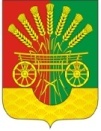 